Ch Inter дз на 20 ноябряHomework: учить слова с 1-63, дам работу на них. Тренировать чтение и перевод финального текстаLuke looks like a typical teenager who is into cooking, strange hats and loud music. He likes to prepare, develop and serve new dishes. He is an executive chef of his family restaurant. Their restaurant attracts many food lovers. Luke has created dozens of recipes. He has passion for that! He combines different flavours and textures.Although some of Mable’s friends are vegetarians, she can create absolutely delicious dishes for them. If you think of calories and diet constantly, you shouldn’t go to Mable’s parties. Some of her dishes are fattening or have much salt and sugar. But their taste is unbelievable! Mable’s flat has become a centre of creative cuisine for us. She considers becoming a chef in a restaurant. There is no doubt she’ll get this position. Many people like eating out and Mable’s will attract many people. When we eat out and I ask for a menu, I usually order food which is similar to Mable’s dishes. Ice cream has been the most favourite dessert since ancient times. It used to be a luxury because it used to be made by hand and only emperors and very rich people could eat this frozen mixture. A bowl with ingredients put inside another bowl filled with ice and salt. And then this mixture was stirred. At the beginning of the 20th century ice cream was considered to be risky because you could be poisoned by it. Ice cream was frosted and defrosted several times which, no doubt, caused the development of bacteria. One had to be very careful to avoid food poisoning. Now ice cream has become very common because the production process has become much easier than it used to be beforeExercise 151. Change the active to the passive by supplying the correct form of be.1. Tom opens the door. — The door __ opened by Tom.2. Tom is opening the door. — The door __ opened by Tom.3. Tom has opened the door. — The door __ opened by Tom.4. Tom opened the door.5. Tom was opening the door.6. Tom had opened the door.7. Tom will open the door.8. Tom is going to open the door.9. Tom will have opened the door.Exercise 152. Change the active to the passive.1. Shakespeare wrote that play.2. Bill will invite Ann to the party.3. Alex is preparing that report.4. Waitresses and waiters serve customers.5. The teacher is going to explain the lesson.6. Shirley has suggested a new idea.7. Two horses were pulling the farmer's wagon.8. Kathy had returned the book to the library.9. By this time tomorrow the president will have made the announcement.10. I didn't write that note, Jim wrote it.11. Alice didn't make that pie. Did Mrs. French make it?12. Does Prof. Jackson teach this course? I know that Prof. Adams doesn't teach it.13. Mrs. Andrews hasn't signed those papers yet. Has Mr. Andrews signed them yet?14. Is Mr. Brown painting your house?15. His tricks won't fool me.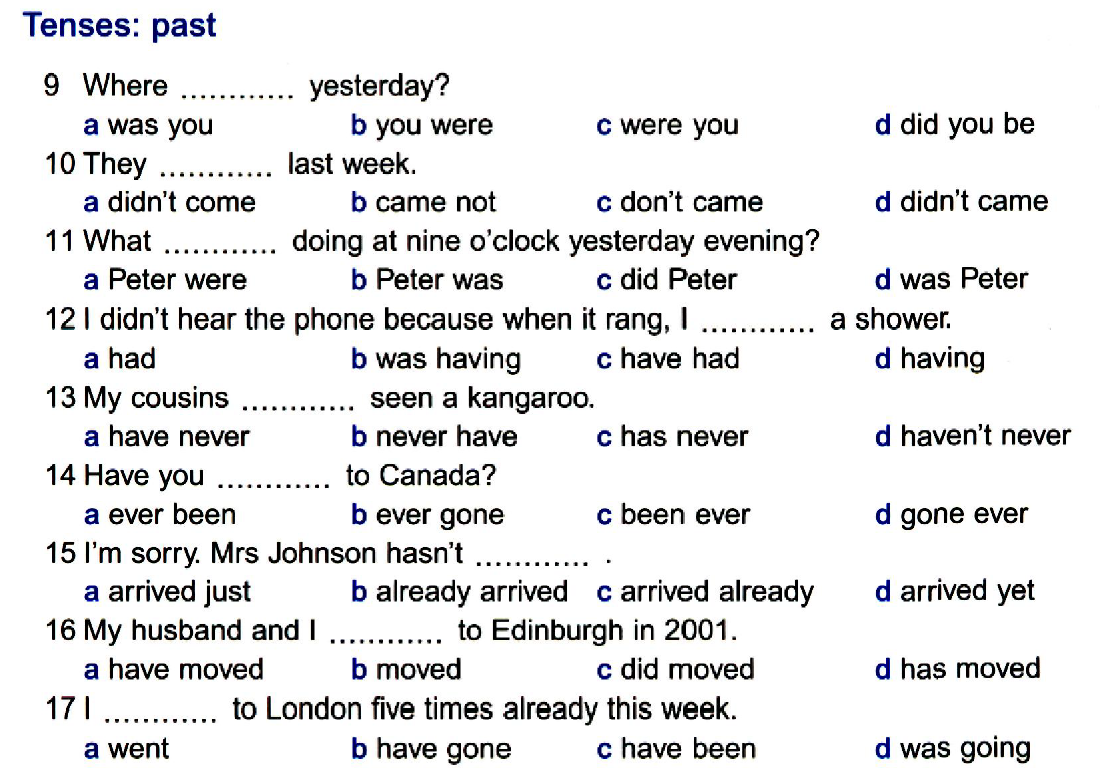 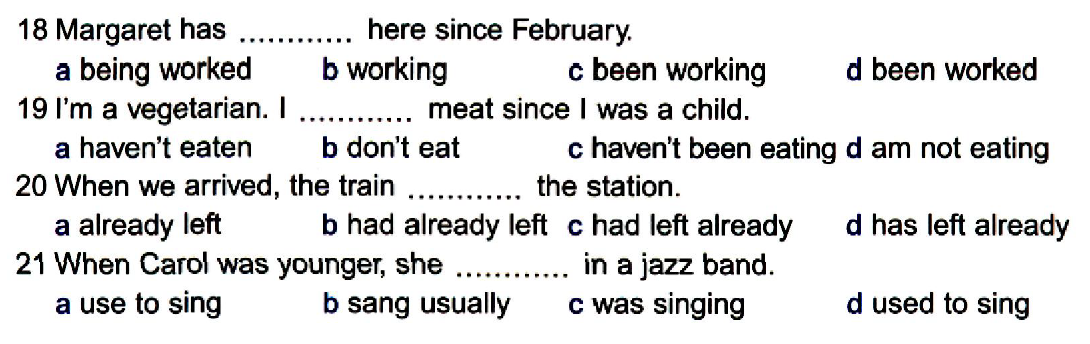 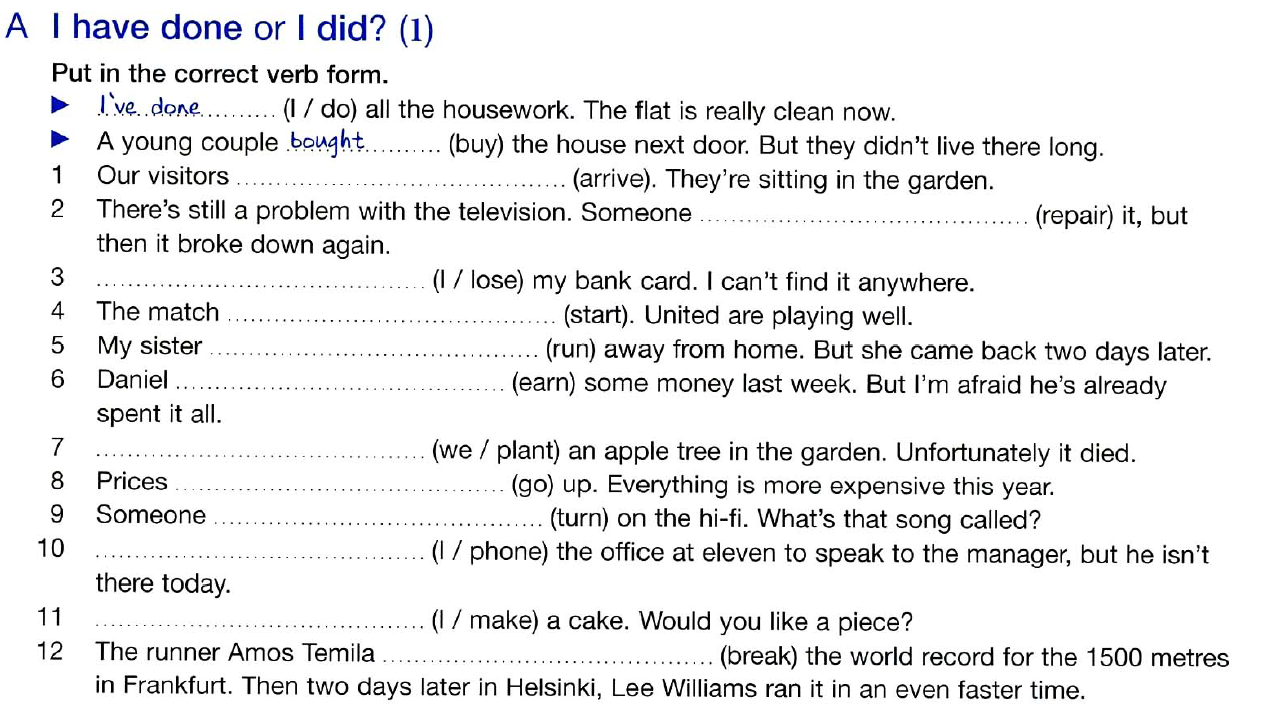 